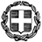 Ο Δ/ντήςΑγναντής Χρήστος ΠΕ11______________________________________________________________________________Σας υπενθυμίζουμε ότι: α) η προσφορά κατατίθεται κλειστή σε έντυπη μορφή (όχι με email ή fax) στο σχολείο και β) με κάθε προσφορά κατατίθεται από το ταξιδιωτικό γραφείο απαραιτήτως και Υπεύθυνη Δήλωση ότι διαθέτει βεβαίωση συνδρομής των νόμιμων προϋποθέσεων λειτουργίας τουριστικού γραφείου, η οποία βρίσκεται σε ισχύ.Παρακαλούμε μη ξεχνάτε να ελέγχετε την ανάρτηση της προκήρυξής σας στην ιστοσελίδα της Δ.Δ.Ε. Β’ Αθήνας (στο σύνδεσμο «ΠΡΟΒΟΛΗ ΠΡΟΚΗΡΥΞΕΩΝ»).ΕΛΛΗΝΙΚΗ ΔΗΜΟΚΡΑΤΙΑΥΠΟΥΡΓΕΙΟ  ΠΑΙΔΕΙΑΣ, EΡΕΥΝΑΣΚΑΙ ΘΡΗΣΚΕΥΜΑΤΩΝ- - - - -ΠΕΡΙΦΕΡΕΙΑΚΗ Δ/ΝΣΗ Π.Ε. ΚΑΙ Δ.Ε. ΑΤΤΙΚΗΣΔΙΕΥΘΥΝΣΗ ΔΕΥΤΕΡΟΒΑΘΜΙΑΣ ΕΚΠΑΙΔΕΥΣΗΣΒ΄ ΑΘΗΝΑΣΘΕΜΑ: Πρόσκληση υποβολής προσφορών για τη διοργάνωση 3ημερης μετακίνησης μαθητών/τριών και εκπαιδευτικών του 5ου Γυμνασίου Αγ. Παρασκευής στην Κατερίνη – Θεσσαλονίκη στα πλαίσια του αναλυτικού Προγράμματος.Ημερομηνία 11-2-2019Αρ. Πρ    301ΣΧΟΛΕΙΟ        5ο Γυμνάσιο Αγ. Παρασκευής   Καραϊσκάκη 75 & Αρκαδίου, 15341, Αγ. Παρασκευήτηλ. 2106541558, φαξ 2106528894  2ΠΡΟΟΡΙΣΜΟΣ/ΟΙ-ΗΜΕΡΟΜΗΝΙΑ ΑΝΑΧΩΡΗΣΗΣ ΚΑΙ ΕΠΙΣΤΡΟΦΗΣΚατερίνη - Θεσσαλονίκη. Αναχώρηση από Αθήνα 4/4/2019, επιστροφή στην Αθήνα 6/4/20193ΠΡΟΒΛΕΠΟΜΕΝΟΣ ΑΡΙΘΜΟΣ ΣΥΜΜΕΤΕΧΟΝΤΩΝ(ΜΑΘΗΤΕΣ-ΚΑΘΗΓΗΤΕΣ)65 μαθήτριες/τες, 4 συνοδοί καθηγήτριες/τες4ΜΕΤΑΦΟΡΙΚΟ ΜΕΣΟ/Α-ΠΡΟΣΘΕΤΕΣ ΠΡΟΔΙΑΓΡΑΦΕΣΠολυτελές κλιματιζόμενο πούλμαν εφοδιασμένο με ζώνες ασφαλείας, δελτίο καταλληλότητας, έμπειρο επαγγελματία οδηγό, με όλα τα απαραίτητα από τον νόμο έγγραφα.   Αρχηγό και ξεναγούς.5ΚΑΤΗΓΟΡΙΑ ΚΑΤΑΛΥΜΑΤΟΣ-ΠΡΟΣΘΕΤΕΣ ΠΡΟΔΙΑΓΡΑΦΕΣ(ΜΟΝΟΚΛΙΝΑ/ΔΙΚΛΙΝΑ/ΤΡΙΚΛΙΝΑ-ΠΡΩΙΝΟ Ή ΗΜΙΔΙΑΤΡΟΦΗ) Ξενοδοχείο 5 αστέρων, στην παραλία Κατερίνης με πρωινό μπουφέ και δείπνο καθημερινά εντός του κτιρίου. Δίκλινα, τρίκλινα δωμάτια για μαθήτριες/τές, μονόκλινα για συνοδούς καθηγητές/τριες, στο ίδιο  όροφο. 6ΛΟΙΠΕΣ ΥΠΗΡΕΣΙΕΣ (ΠΡΟΓΡΑΜΜΑ, ΠΑΡΑΚΟΛΟΥΘΗΣΗ ΕΚΔΗΛΩΣΕΩΝ, ΕΠΙΣΚΕΨΗ ΧΩΡΩΝ, ΓΕΥΜΑΤΑ κ.τ.λ.))ΠρόγραμμαΠέμπτη 4-4-2019, 6.00 αναχώρηση με πούλμαν από το 5ο Γ/σιο. 13:00 επίσκεψη και ξενάγηση στην Βεργίνα. Γεύμα σε εστιατόριο της περιοχής. Παρασκευή 5/4/2019, 9.30 αναχώρηση από το ξενοδοχείο, μετάβαση με πούλμαν στη Θεσσαλονίκη (Κάστρα & Αρχαιολογικό Μουσείο). Γεύμα νέα Παραλία. Σάββατο 5/3/2019, 10.30 επίσκεψη στο Δίον, Αμπελάκια Πλαταμώνα , Επιστροφή στο 5ο Γ/σιο Αθήνα περίπου 20:00.Βεβαίωση διαθεσιμότητας δωματίων ξενοδοχείου.Βεβαίωση κράτησης θέσεων από το επιλεγέν πρακτορείο μετά την ανάθεσηΦΠΑ όπου προβλέπεταιΜεταφορές – μετακινήσεις με όλα τα έξοδα καλυμμένα (καύσιμα, διόδια αυτοκινητοδρόμων, έξοδα πάρκινκγ, κλπ)Ταξιδιωτικά έντυπα προορισμού.Προκαταβολή στο ταξιδιωτικό Γραφείο μη υπερβαίνουσα τα 80€ ανά άτομο,  εξόφληση υπολοίπου.  7ΥΠΟΧΡΕΩΤΙΚΗ ΑΣΦΑΛΙΣΗ ΕΥΘΥΝΗΣ ΔΙΟΡΓΑΝΩΤΗ(ΜΟΝΟ ΕΑΝ ΠΡΟΚΕΙΤΑΙ ΓΙΑ ΠΟΛΥΗΜΕΡΗ ΕΚΔΡΟΜΗ)ΝΑΙ8ΠΡΟΣΘΕΤΗ ΠΡΟΑΙΡΕΤΙΚΗ ΑΣΦΑΛΙΣΗ ΚΑΛΥΨΗΣΕΞΟΔΩΝ ΣΕ ΠΕΡΙΠΤΩΣΗ ΑΤΥΧΗΜΑΤΟΣ  Ή ΑΣΘΕΝΕΙΑΣ ΝΑΙ9ΤΕΛΙΚΗ ΣΥΝΟΛΙΚΗ ΤΙΜΗ ΟΡΓΑΝΩΜΕΝΟΥ ΤΑΞΙΔΙΟΥ(ΣΥΜΠΕΡΙΛΑΜΒΑΝΟΜΕΝΟΥ  Φ.Π.Α.)ΝΑΙ10ΕΠΙΒΑΡΥΝΣΗ ΑΝΑ ΜΑΘΗΤΗ (ΣΥΜΠΕΡΙΛΑΜΒΑΝΟΜΕΝΟΥ Φ.Π.Α.)ΝΑΙ11ΚΑΤΑΛΗΚΤΙΚΗ ΗΜΕΡΟΜΗΝΙΑ ΚΑΙ ΩΡΑ ΥΠΟΒΟΛΗΣ ΠΡΟΣΦΟΡΑΣΔευτέρα  18-2-2019 ώρα 13:0012ΗΜΕΡΟΜΗΝΙΑ ΚΑΙ ΩΡΑ ΑΝΟΙΓΜΑΤΟΣ ΠΡΟΣΦΟΡΩΝΤρίτη        19-2-2019 ώρα 13:00